探索生态旅游赋能乡村振兴实现路径——以广东云浮市为例唐珮莹  赵苑妤  庄伟光在乡村振兴的新时代，发展乡村旅游要有大作为。近年来，随着乡村产业结构变迁，乡村旅 游正成为旅游产业和乡村经济发展的重要方向， 也是巩固拓展脱贫攻坚成果同乡村振兴有效衔接 的重要手段。基于此背景，以习近平生态文明思想为指导，基于广东省云浮市乡村振兴和生态旅 游业发展的具体实践，探讨生态旅游赋能乡村振兴的实现路径，探索人与自然和谐共生中国式现 代化的广东实践。党的二十大报告明确把“全面推进乡村振兴” 作为新时代新征程“三农”工作的主题，并提出要“扎  实推动乡村产业、人才、文化、生态、组织振兴”， 进一步指明了新时代新征程“三农”工作的总体要   求和前进方向。实现县镇村高质量发展，产业是关  键。广东省委十三届三次全会强调：   “要深入实施  ‘百县千镇万村高质量发展工程’，在城乡区域协  调发展上取得新突破……大力发展乡村产业，打造   一批产业强县，  通过做强县城龙头、做实乡镇节点、 建设和美乡村抓好城乡建设……不断缩小城乡区域   差距，加快把短板变为潜力板。”  发展以保护与   开发良好生态环境资源为基础、以人与自然和谐共  生为原则的生态旅游成为了助推广东省乡村振兴与  “百千万工程”的重要途径之一。在此背景下，基  于广东省乡村振兴战略实施重点区域——云浮市的  生态旅游发展实践， 识别出生态旅游推动乡村振兴  进程的具体路径，对其作用机理进行剖析，并总结  其发展经验，落实省委“1310”具体部署，深入   实施“百县千镇万村高质量发展工程”，在城乡区  域协调发展上取得新突破打造新样板。生态旅游与乡村振兴践行习近平生态文明思想，以可持续发展为宗 旨的生态旅游业是促进乡村生态振兴与产业振兴，  推进当代乡村繁荣的重要支撑。生态旅游（Ecotourism）这 一 概念最早于 1983 年由国际自然与自然资源保护联盟（IUCN） 提出。此后， 生态旅游作为一种绿色环保的消费模式迅速普及全球。上世纪 90 年代，随着我国实 施可持续发展战略，生态旅游的概念正式引入中 国。经过 20 多年的发展，生态旅游已成为一种增 进环保、崇尚绿色、倡导人与自然和谐共生的旅 游方式， 并在我国初步形成了以自然保护区、风 景名胜区、森林公园、地质公园及湿地公园、沙 漠公园、水利风景区等为主要载体的生态旅游目 的地体系①。2021 年，据国家林草局统计，全国 林草系统生态旅游游客量为 20.83 亿人次，超过 国内旅游人数的一半② 。生态旅游产业关注目的地 环境和生态的同时注重促进当地经济发展，这恰 好与乡村振兴战略“产业兴旺、生态宜居、乡风 文明、治理有效、生活富裕”的五方面总体战略 目标相契合。乡村振兴战略自提出以来就备受国内学术界 关注， 学者针对其理论逻辑、实践途径等方面进 行了不同角度的研究。2018 年， 王国华、朱代琼 基于多源流模型理论分析框架，分析了乡村振兴 被纳入国家政策议程的耦合逻辑，并指出国家领 导集体高度重视“三农”的执政理念对政策制定 具有强烈的导向以及激发作用③ 。而在战略的实施 层面，   廖红伟（2019） ④、张晓岚（2023）  ⑤ 、熊 易寒（2023）  ⑥ 分别从农村金融服务体系改革、 农村数字经济转型、农村农业现代化的不同角度 分析了推进乡村振兴战略的具体要求以及政策实 施的理论逻辑。关于生态旅游与乡村振兴之间的关系，目前 研究多集中于乡村振兴背景下生态旅游业发展模 式的探究。张赛、赵佳鹏（2023）从乡村振兴背广东经济 /  September  2023    25THINK TANK  智库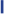 景出发，从经济、政治、文化、社会、生态视域 五个方面提出了乡村生态旅游“五位一体化”建 设路径，并阐释该建设路径对实施乡村振兴战略 具有重要意义⑦。生态旅游与乡村振兴在云浮的实践云浮市位于广东省中西部，地处珠江三角洲以  西， 为西江南岸山地丘陵区， 西江、南江、新兴江  流经境内。下辖云城区、云安区、新兴县、郁南县， 代管罗定市，土地面积共 7785.16 平方千米。云浮  市属于广东省“北部生态发展区”，广东省“一核、 一带、 一区、 一湾”全域旅游发展空间格局中的广  东北部生态旅游区，毗邻沿海经济区、广佛肇经济  圈、珠三角核心区，   内联珠江 - 西江经济带、西江  黄金水道贯穿全市， 是链接广东和广西两省区的重  要枢纽。云浮生态环境优良，具有以“三山两江一盆 地”⑧为代表的显著生态资源禀赋优势。2022 年，  有耕地面积 7.4 万公顷，  林地面积 51.65 万公顷，森林覆盖率达 68.33%，活立木蓄积量 0.32 亿立  方米，是珠三角的重要生态屏障，是国家卫生城市、 国家园林城市。全市共创建国家森林乡村 28 个，   省级森林小镇 1 个、省级森林乡村 56 个，绿美古  树乡村 11 个（其中古树公园 6 个） 。2022 年全  年空气质量优良率 97%，西江云浮段水质常年保  持Ⅱ类及以上，已被列入广东省首批生态产品价  值实现机制试点名单。2022 年，  云浮市年末户籍人口 301.43 万；   常住人口 239.65 万，  其中乡村人口 131.7 万，   占  比为 54.95% ⑨ ,是广东省乡村人口占比最高的城  市， 也是广东省实施乡村振兴战略的焦点区域。  近年来， 在乡村振兴战略引领下， 云浮市向东打  开“融湾入海”高质量发展新天地， 向西开辟融  入 RCEP 和“一带一路”高水平对外开放新赛道， 生产总值呈现上升趋势， 随着当地旅游业、服务  业的发展，产业结构逐渐走向合理化、高级化，  第三产业生产总值逐渐提升，占地区生产总值比  重已接近 50%。（如图 1）图 1   2012-2021 年云浮市第三产业生产总值与占比数据来源：2022 年云浮市统计年鉴凭借自身文化、生态资源特色，旅游业已成为 云浮市重点支柱产业。如图 2 所示，  2020 年之前，  全年接待过夜游客数与旅游收入均呈现上升趋势。  2019 年全年旅游总收入为 345.46 亿元，旅游增加 值占 GDP 比重高达 16.86%，  远超广东省平均水平（6.7%）。目前，  全市共有 15 家国家 A 级旅游景区， 其中包括 AAAA 级景区 3 处，生态旅游目的地 8 处。 依托当地丰富多样的旅游资源，建设规划了 12 条  乡村旅游精品线路， 乡村旅游业正成为继续带动全  市乡村产业振兴、生态振兴的重要推手。26   September  2023 / 广东经济图 2   2012-2021 年云浮市旅游业发展趋势数据来源：2012-2022 年云浮市统计年鉴赋能作用实现路径实施乡村振兴战略的总要求包括产业兴旺、生  态宜居、乡风文明、治理有效、生活富裕五个方面。 这与生态旅游强调生态环境资源保育、维护当地社区概念的特征相辅相成。总的来说，生态旅游对 乡村振兴进程的赋能作用主要体现在经济可持续发 展、环境可持续发展与社会可持续发展三大方面，  具体实现路径如下图所示。图 3   生态旅游赋能乡村振兴的实现路径（一）生态旅游促进乡村经济可持续发展旅游产业自身具有较强的产业关联性，其涉及 行业较为广泛， 几乎涉及第三产业所有行业以及第 一、第二产业的部分行业⑩ 。 一方面，地方发展生态旅游业势必要完善当地基础设施、交通运输、餐 饮宾馆等相关配套行业。另一方面，由于目前“旅 游 + 产业”融合的创新发展模式已成为旅游业升级 发展的大趋势，旅游业对传统农业、工业等产业的广东经济 /  September  2023    27THINK TANK  智库催化作用不断加强。旅游业在带动三产融合、多重 经济业态协同增长的同时还可以提供更多的就业岗 位。正是其强带动性、强关联性的特点决定了旅游 产业高附加值高收益的产业特征， 强调绿色协调的 生态旅游业成为地区经济可持续发展的重大助力。在云浮，生态旅游业的带动效应对推进乡村产 业结构高级化、助力乡村产业振兴发挥着重要的作 用。产旅融合发展模式助力下的当地主导优势产业 既包括肉桂、象窝茶等当地特色传统农业，也包含 石材工业、健康医药产业等第二产业。这种融合发 展的模式有利于当地调整优化现代农业产业结构，  打通现代农业产业链条，同时实现融链、延链，使 种植养殖为主的农业生产、加工、销售融合发展，  产供销一体，打造三产融合发展生态，以带动乡村 百业兴旺。（二）生态旅游支撑生态环境可持续发展生态旅游环境是生态旅游产业得以存在和发展 的一切外部条件综合，是生态旅游活动的载体，乡 村生态旅游资源是吸引生态旅游者回归自然的客 体，是旅游活动的物质基础⑪ 。发展生态旅游业有 助于倒逼乡村居民提升环境保护意识， 加大乡村群 众对人居环境以及自然环境的绿化意识， 进而实现 生态效益、经济效益与社会效益。此外，生态旅游 业强调在保护自然环境的基础上进行合理的开发利 用， 可以最大程度避免农村居民过度开采利用自然 资源等行为造成的环境破坏问题， 从而更好地提升 当地最大环境承载量，保护生物多样性，保障环境 的恢复能力。随着当地开发布局生态旅游，绿色发展理念逐 渐深入人心。2020 年， 云浮市全面实施《云浮市 打赢农业农村污染治理攻坚战工作计划》，全面推 进全市农业农村污染治理。全市 2020 年规模化畜 禽养殖场（小区） 772 个，配套建设废弃物处理利 用设施 771 个，配套比例为 99.87%，畜禽粪污综 合利用率达 88.55%。在人居环境改善的基础上，  各地乡村结合本地特有文化发展特色旅游项目， 如 田园综合体、农家禅院等，在乡村美的基础上实现 农民富的乡村振兴目标，建设有山有水有底蕴、宜 居宜业宜旅游的新乡村。（三）发展生态旅游助力社会可持续发展过去可持续发展的重点多放在了经济与环境 上，但随着人们对脆弱性、持久性不平等以及种族歧视等社会问题的认识不断增强， 社会可持续性被 视为增长和减贫的核心要素。目前社会可持续性系 指构建公民拥有话语权且政府作出回应的包容性和 韧性兼具的社会。此类社会能够为未来发展和减贫 提供支持⑫。一方面，乡村生态旅游业的发展是将经济发展 的机会赋权本地居民，带动村民共同参与、利益共 享，共同推动传统农业农村生产转型升级，极大地 促进了农村劳动力转移，为乡村振兴注入新动力。  另一方面，在生态旅游不断发展的过程中，乡村地 区的特有文化与内在价值再次被挖掘， 对当地特色 文化与传统以及地域遗产起到一定的保护作用， 同 时也加深了当地居民对所在地的认识， 增强其自豪 感、归属感，建立地方认同，从而加强乡村社会可 持续性，推进乡村文化、组织振兴。位于新兴县的 悦天下生态旅游区是省级旅游度假区，践行“绿水 青山就是金山银山”发展理念，紧扣“生态优先、  突出特色”推动高质量发展，培育建设生态保育示 范区， 以水上威尼斯系列亲水体验项目打造亲水业 态标杆， 以亲水文化、南药文化、温泉文化、禅文 化赋能乡村振兴， 推进巩固脱贫攻坚成果同乡村振 兴有效衔接，创造高品质生活，提升了乡村居民的 自我认同感。经验启示在全面推进乡村振兴的背景下，发展生态旅游 并发挥其赋能作用的经验主要有：（一）依托本土特色产业与文化，促进各类资 源互融发展旅游资源优势转变为旅游业经济效益的过程 中，有赖于生态资源、产业资源、文化资源的高度 整合。发展生态旅游业通过经济可持续发展实现路 径为全面推进乡村振兴战略赋能时， 应当融合当地 特色产业优势、文化习俗，合理推进区域旅游资源 的有机整合，进而实现旅游收入形式的多样化。旅 游业作为劳动密集型产业， 能够产生广泛的行业关 联效应，据世界旅游组织公布的资料显示，旅游业 每增加一个就业机会， 就能为社会提供五到七个间 接就业机会，应推进旅游资源整合开发，充分发挥 旅游业的乘数效应⑬ 。在最大环境承载量内进行综 合型生态旅游景区的开发设计的同时， 应当打造差28   September  2023 / 广东经济异化的生态旅游产品与目的地， 满足各类游客不同 的旅游消费需求， 丰富推进乡村振兴进程的生态旅 游业态形式，进一步加快建设产业兴旺、生活富裕 的新农村。（二）尊重乡村社区特质，同时加强乡村主体 动员推进乡村振兴进程的生态旅游业发展需要结合 旅游目的地的社区特性，因地制宜地进行开发。社 区作为政府和乡村居民的利益联结团体， 在旅游资 源开发和巩固乡村振兴成果中发挥着重要作用。社 区参与程度越高， 越能保证当地旅游业的可持续发 展⑭ 。乡村社区居民在生态旅游资源的开发中通常 承担着资源利用主体和资源本位主体的双重身份，  其对生态旅游业开发的参与意愿与参与程度是影响 该产业带动效应的重要因素。基于经济、社会、生 态可持续发展的深度考量， 生态旅游资源的开发和 保护需要以村集体作为连接桥梁， 保障最终利益要 着落于村民，拓宽村民的参与渠道，提升村民的旅 游参与程度， 使村民感受到生态旅游发展带来的经 济与社会效益，产生对所在地的认同感与荣誉感，  为当地乡村振兴提供更多潜在动能。（三）各方政府部门共同参与，营造良好政策环境政府政策支持对于我国乡村生态旅游资源潜在 价值实现以带动相对贫困地区经济发展起到积极作 用。政府强有力的宏观调控，可以在一定期限内汇 聚起生态旅游业发展的关键资源， 从而更充分有效 利用各类资源，更好发挥其带动效应与关联效应。  发展生态旅游业推进广东省乡村振兴与“百县千镇 万村高质量发展工程”，需要多个政府部门的共同 参与。只有各方积极联动，共同营造良好的政策环 境才可以使不同旅游资源禀赋的地区都享有稳定的 外部发展环境， 这对于发挥生态旅游业各方面赋能 作用的意义非凡。  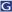 本文系广东省哲学社会规划 2023 年度高质量 发展主题研究专项《深入推进绿美广东生态建设，  擦亮高质量发展的生态底色》（GD23WTD03-2） 阶段性成果作者：唐珮莹为广东省社会科学院产业经济学 研究生； 赵苑妤为广东省社会科学院产业经济学研 究生； 庄伟光为广东省社会科学院环境与发展研究 所所长、研究员注释：①  国家发展改革委、国家旅游局：《全国生态旅游发展规划（2016-2025）》，2016 年 8 月 22 日②   《2021  年  我国生态旅游游客量超 20 亿人次》，《绿色时报》，2022 年 1 月 17 日，详见 https://www.eco. gov . cn/news_info/52479.html③ 王国华 , 朱代琼 . 乡村振兴战略政策形成的影响要素及其耦合逻辑 —— 基于多源流理论分析 [J]. 管理学 刊 ,2018,31(06):1-9 .④ 廖红伟 , 杨良平 . 乡村振兴背景下农村金融体系深化改革研究 —— 基于交易成本理论视角 [J]. 现代经济探 讨 ,2019,(01):114-121 .⑤ 张晓岚 . 数字经济助力乡村振兴的核心问题及对策建议 [J/OL]. 西南金融 :1-12[2023-06-15].http://kns. cn ki. net/ kcms/detail/51.1587.f.20230612.1831.008.html.⑥ 熊易寒 . 农业强国与乡村振兴的相互关系与协同推进 [J]. 人民论坛 ,2023,No.755(04):40-43 .⑦ 张赛 , 赵佳鹏 . 乡村振兴背景下生态旅游业的发展模式探究——以林州市旅游业“五位一体化”建设路径为例 [J] . 对外经贸 ,2023,No.347(05):47-51 .⑧   “三山”指天露山、云雾山、云开山，“两江”即西江和南江，“一盆地”为罗定盆地。⑨ 数据来源：云浮市人民政府官网（云浮市人民政府门户网站 (yunfu.gov.cn)）⑩ 庄伟光，邹开敏、黄晓慧：《旅游产业创新与发展——以广东为例》，2014 年 8 月第 1 版，第 3 页。⑪ 董 宁 , 徐 颂 军 , 邱 海 英 等 . 广 州 乡 村 生 态 旅 游 深 层 次 开 发 模 式 探 讨 [J]. 华 南 师 范 大 学 学 报 (  自 然 科 学 版 ),2009,No.123(01):116-120+126 .⑫ 世界银行：《关于社会可持续性与包容性，您需要了解的五件事》，2020 年 9 月 3 日，详见 https://www.shihang. org/zh/news/feature/2020/09/02/five-things-about-social-sustainability-and-inclusion⑬ 傅琴琴 . 新农村建设中发展农业旅游的新思路 [J]. 农业经济 ,2014(5). DOI:10.3969/j.issn.1001-6139.2014.05.023 ⑭ 孙九霞 , 保继刚 . 从缺失到凸显 : 社区参与旅游发展研究脉络 [J]. 旅游学刊 ,2006(07):63-68（编辑 / 王婷）广东经济 /  September  2023    29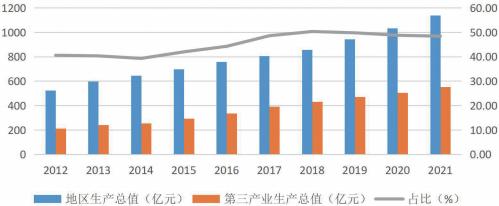 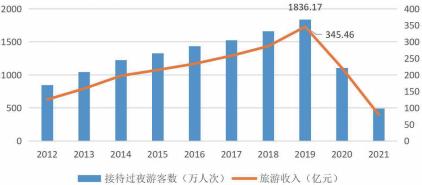 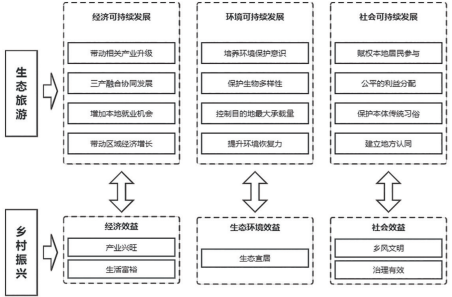 